Программа развития 
классного коллектива"Мы самые, самые!!!" 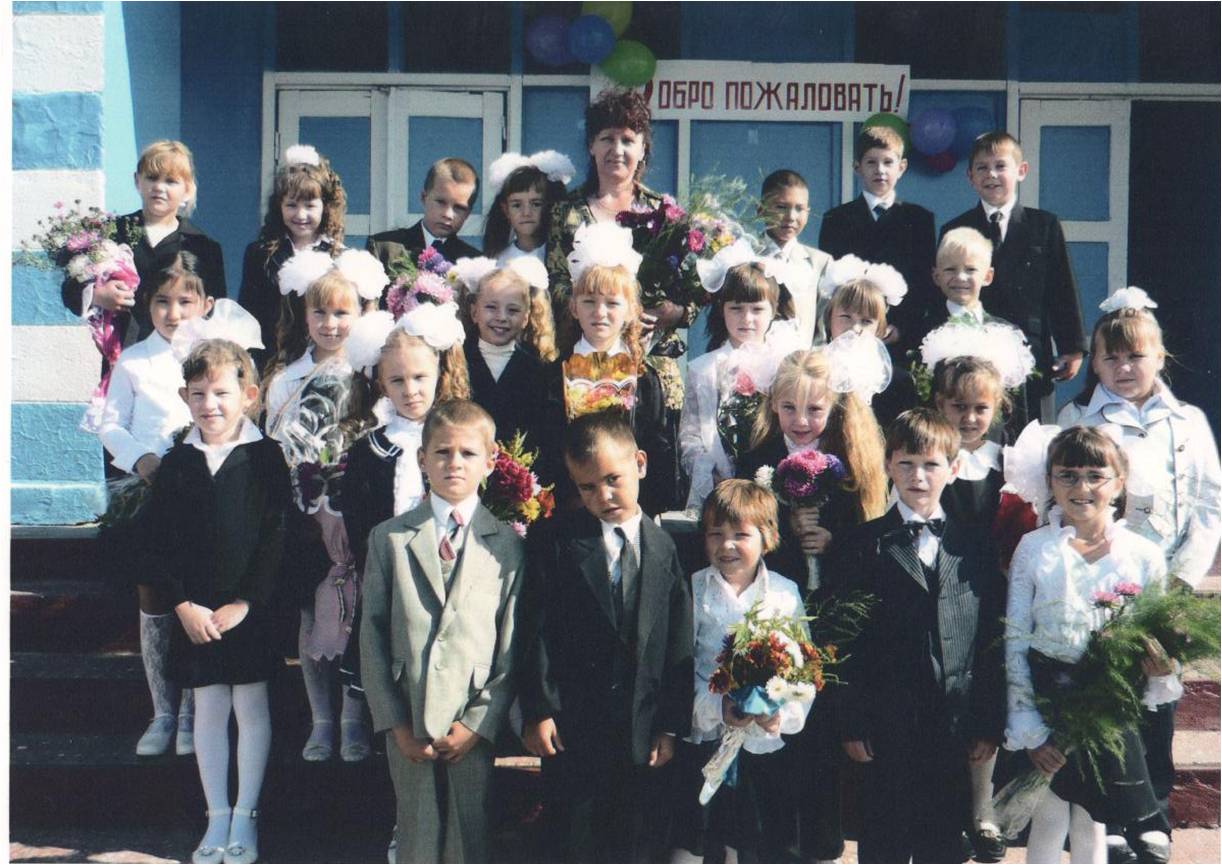 Учитель Мамедова Т.В.1. Актуальность программы Младший школьный возраст не просто период детства и один из многих этапов развития человека. Это чрезвычайно значимый период человеческой жизни. В отличие от дошкольника жизнь младшего школьника коренным образом меняется, он вынужден быть более самостоятельным, ответственным, должен уметь управлять собой. В его жизни возникают проблемы, каких не было раньше, успешность решения которых начинает определять и отношение к нему взрослых, и положение среди сверстников, и его собственную самооценку. Со всей остротой в начальной школе встает вопрос об активизации внутренних возможностей личности в процессе духовного самостроительства.Взаимодействие между учащимися является основой для успешного развития классного коллектива, в процессе создания которого формируется личность каждого ребенка. Выстраивая систему деятельности на каждом этапе программы, реализуется арсенал содержания, технологий, приемов и форм. И все это - вместе с детьми!Стать одной большой семьей, члены которой в любой момент готовы протянуть руку помощи, вместе обдумывать и решать коллективные вопросы, вместе организовывать классные мероприятия – вот главное условие успешного воспитания. Осуществление программы воспитательной работы со школьниками - это коллективное творчество учителей, воспитателей, психологов, родителей, всей общественности.Давно известно, что наиболее интенсивное развитие личности ребенка происходит в сфере досуга, игры, свободного общения. Однако, не так много семей готовы к полноценному общению со своим ребенком: и даже в благополучной семье ребёнок порой испытывает одиночество, а  родители даже не подозревают о возникновении отчуждения, что впоследствии может привести к серьёзным проблемам.Школа - тот социальный институт, который с разной степенью успеха помогает семье в воспитании личности ребёнка. Именно здесь при проведении тех или иных воспитательных мероприятий дети получают возможность сами участвовать в их подготовке, делать то, что их интересует и раскрывать свои знания и способности, реализовать свой творческий потенциал, развивать чувство собственного достоинства.Программа определяет уровень овладения школьниками знаний, умениями, навыками в разных областях жизни, нацеливает детей на дальнейшее развитие, даёт им основные направления в выработке внутренней потребности детей вырасти защитниками Родины, ответственными перед обществом за свои поступки, уважающими законы и нормы общественной жизни, честными тружениками и образованными гражданами, ведущими здоровый образ жизни и охраняющими и оберегающими окружающую природу.Эта программа для учащихся - образ жизни, правила жизни, для родителей - возможность получить информацию о том, как идёт развитие ребёнка, каков уровень его воспитанности.2. Цель программы:         Основная цель данной программы развития - создание условий для формирования основ личности, готовой к саморазвитию и к самосовершенствованию. Ожидаемый конечный результат – идеал выпускника начальной школы:- физически и психически здоровая личность со стремлением к здоровому образу жизни;- свободная личность с элементарными навыками культуры;- гуманная личность с чувством ответственности и гражданским самосознанием, с  коммуникативными  навыками;-творческая личность с развивающейся эмоциональной сферой;- интеллектуальная личность, обладающая базовым начальным образованием и способная к дальнейшему самосовершенствованию.- формирование личности младшего школьника через создание и развитие классного коллектива;- формирование классного коллектива, актива класса;- стимулирование самостоятельности и инициативы школьников;- воспитание ответственности за свои поступки, поступки товарищей, ответственности за порученное дело;- изучение каждого ученика и индивидуальный подход к каждому члену классного коллектива.3. Для реализации программы требуется решить следующие задачи:- пробуждение интереса у детей и родителей к совместному творчеству;- создание атмосферы, способствующей общению детей друг с другом, детей со своими родителями, родителей между собой;- содействие возрождению различных традиций, повышению культуры общения, организации досуга, основанного на духовном общении детей и взрослых;- оказание помощи семье в вопросах самообразования детей.1-й год реализации программы (1-й класс):Воспитательная работа в первом классе, основной целью которой является формирование качеств личности, строится с учетом тех потребностей и вопросов, с которыми ребенок приходит в школу:- обеспечить успешную адаптацию учащихся на первом этапе образования;- обеспечить положительный эмоциональный настрой учащихся к активной коллективной деятельности через проведение конкурсов, игр;- создать психолого-педагогические условия для общения и коллективной творческой деятельности учащихся класса, для развития личности, самоутверждение каждого ребенка, сохранения неповторимости и раскрытия потенциальных способностей;- нацеливать детей на успех через сотрудничество, настойчивость, личное старание и труд;- формировать у детей способности стремиться к здоровому образу жизни;- использовать разнообразные формы организации работы с детьми;- привлечь родителей к реализации данной программы.2-й год реализации программы (2 класс):Во 2-м классе уделяется внимание обучению коллективной деятельности:- создать психолого-педагогические условия для общения и коллективной творческой деятельности учащихся класса, для развития личности, самоутверждение каждого ребенка, сохранения неповторимости и раскрытия потенциальных способностей;- воспитывать коммуникативную культуру школьника – умение работать в паре, минигруппе, коллективе;- нацеливать детей на успех через сотрудничество, настойчивость, личное старание и труд;- формировать у детей способности стремиться к здоровому образу жизни; - использовать разнообразные формы организации работы с детьми. 3-й год реализации программы (3-й класс): После заложенного начала формирования качеств личности и обучения коллективной деятельности основной целью работы в 3-м классе является формирование культуры личности:- совершенствовать познавательную активность учащихся;- нацеливать детей на успех через сотрудничество, настойчивость, личное старание и труд;- воспитывать у учащихся потребность к расширению своего культурного кругозора; - создавать условия для общения и коллективной творческой деятельности учащихся класса;- формировать оргдеятельностные умения учащихся;- использовать разнообразные формы организации работы с детьми. 4-й год реализации программы (4 класс): При условии доверительного отношения к классу и каждому ребенку в отдельности, основной целью воспитательной работы в 4-м классе становится формирование самосознания: - обеспечивать устойчивую потребность у учащихся к совершенствованию способностей;- поддерживать увлеченность учащихся различными видами внеурочной деятельности;- обеспечивать формирование активной жизненной позиции через проведение внеурочных дел, участие класса в общешкольных мероприятиях.4. Участники программы: учащиеся, классный руководитель, педагоги, работающие в классе, родители учащихся. 5. Срок реализации программы – 4 года6. Прогнозируемый результат: - учащиеся обладают настойчивостью в достижении поставленных целей, стремятся преодолевать затруднения в учебе и внеклассной работе, в личном поведении, умеют проявлять собранность, организованность;- стабильный положительный настрой учащихся к активной познавательной и творческой деятельности;- осознание учащимися ценности межличностных отношений и необходимости их расширения;- заинтересованность и активное участие родителей по развитию познавательных способностей своих детей, учащихся класса;- увлекаются каким-либо видом внеурочной деятельности;- младшие школьники владеют навыками самостоятельной организации учебной и внеурочной деятельности;- уровень удовлетворенности родителей и учащихся жизнедеятельностью класса, школы;- высокий уровень сплоченности детского коллектива.Программа «Мы самые, самые!!!» включает в себя четыре этапа обучения и воспитания младших школьников с 1 по 4 класс. В основе ее лежит система коллективного творческого дела.Цель каждого этапа - сделать мир вокруг лучше, добрее;- помочь всем, кто нуждается в помощи;- самим многое узнать и научиться многому новому.Воспитание детей осуществляется в «царствах развития», каждая из которых несет на себе определенную задачу и является ступенькой в развитии творчества детей. Каждый этап заканчивается подведением итогов за год. Детям, которые на протяжении всего года прилежно учились, активно участвовали во всех добрых делах и начинаниях вручаются благодарственные письма.Все участники имеют права и обязанности.Права участников:-выбирать дело себе по душе;-участвовать в выборе, проведении и обсуждении КТД;-высказывать свое мнение, смело отстаивать свои позиции;-самостоятельно выбирать полянку развития для КТД;-использовать КТД для воплощения своих идей;-обращаться за помощью к взрослым, если в этом есть необходимость.Обязанности участников:- прилежно учиться, познавать окружающий мир;- воспитывать в себе трудолюбие, честность, ответственность;- уважать старших, учителей, родителей, с почтением относиться к пожилым; - помогать младшим, передавать им свои знания;- любить и уважать традиции коллектива, школы, страны, в которой ты живешь.Главный принцип этой программы - забота об улучшении окружающего мира, о далеких и близких друзьях. Чем больше ребята делают добрых дел, чем больше помогают людям, тем теплее, светлее и радостнее вокруг. Программа состоит из девяти разделов (царств). Каждый раздел имеет свои цели и задачи. Программа представляет собой практическое руководство по организации внеурочной деятельности школьного коллектива.Основные направления и особенности воспитания:1 год работы.2 год работы .3 год работы.4 год работы«РАССМОТРЕНО»на заседании  методического объединения начальных классов МОУ «СОШ №1 р.п. Дергачи» 
Саратовской областиПротокол № _______от «      » ____________ 20      г.«УТВЕРЖДАЮ»Директор МОУ « СОШ №1 р.п. Дергачи» Саратовской области____________ / Фоменко О.П./Приказ №    от «____»____________ г.«В тридевятом царстве»ЦелиЗадачиМероприятияОсобенности Царство 
«Страна знаний»- формирование ценностного отношения к знаниям;- воспитание сознательного отношения к учению, - развитие познавательной активности и культуры умственного труда- воспитать устойчивую мотивацию к учебной деятельности; пробуждать интерес к знаниям; формировать целостное отношение к учебе.- выработать у школьников ответственное отношение к учебному труду;- развивать индивидуальные и интеллектуальные способности детей;- формировать культуру мыслительной деятельности, познавательную активность на основе технологий личностно-ориентированного обучения и воспитания в системе урочно-внеурочной деятельности, потребность к самосовершенствованию;- удовлетворение потребностей учащихся в общении с учителем и одноклассниками во внеурочное время;- привитие интереса к новому, неизвестному, любви к чтению;- работа над умением развивать память, размышлять, доказывать, опровергать, отстаивать свою точку зрения;- воспитание самостоятельности, старательности, аккуратности выполнения каждого учебного задания;
- воспитание бережного отношения к учебникам, книгам, учебным принадлежностям, содержания их в чистоте и порядке.учебные викторины конкурсы, классные часы, олимпиады. Ученики принимают участие в познавательных играх, викторинах, конкурсах, в играх на внимание и сообразительность, беседах как обмене познавательным материалом. Организуют совместно с классным руководителем выставки поделок, рисунков, творческих работ. Учатся внимательно относиться к одноклассникам, радоваться своим успехам и успехам своих товарищей в учении.Царство 
«Мир природы»- формирование у школьников представлений о взаимосвязи природы, явлений окружающего мира с человеком и обществом;- формирование экологического сознания школьников.- формировать у учащихся природосообразное поведение: включать ребенка во взаимодействие с природой через систему социальнозначимых отношений «Я и природа - одно целое»;- выработать познавательный интерес к изучению природы и происходящих явлений в ней;- выработать навыки природоохранительного поведения в окружающем мире.Экологические викторины, «Помоги пернатым, экскурсии в природу, посадка деревьев. Ученик должен: - участвовать в природоохранительных мероприятиях;- уметь рассказывать о природе своего края;- знать растения, деревья, кустарники, травы своей местности;- знать Красную книгу России;- знать значение природы для человека, факторы угрозы и уничтожения природы;- знать организации по охране природы;- знать меры по охране природы.Царство 
«Плоды трудов»- формирование трудовых навыков школьников;- воспитание добросовестного отношения к труду и народному достоянию как к источнику благополучия общества в целом и личности в частности.- формировать начальные и навыки трудовой деятельности; развивать творчество, воображение, умения управлять процессам творчества (фантазирования). - воспитание положительного отношения к труду как к высшей человеческой ценности;- воспитание бережливости, экономного использования средств.Трудовые акции, выставки работ, работа на УОУ.Понятие о трудовых нормах жизни: учебный труд, труд в семье. Труд - постоянная забота о человеке и о себе. Труд - источник обеспечения средствами существования. Труд как способ создавать материальные ценности, сохранять и приумножать их. Воспитание трудолюбия, бережного отношения к вещам и школьным принадлежностям.Ученики должны:- уметь организовывать свой труд на уроках и внеурочное время;- уметь экономно относиться к материалам и рабочему времени;- уважать и ценить труд людей.Царство 
«Я, спорт и здоровье»- воспитание здорового образа жизни и высокого уровня физической культуры. - овладение навыками общей физической культуры;- развитие двигательной активности;- профилактика различных заболеваний, отказ от вредных привычек.- формирование у учащихся представления о физической культуре, её возможностях в повышении работоспособности и улучшения состояния здоровья.- укрепление здоровья, закаливание организма, повышение уровня физического развития.Недели спорта, классные часы о спорте, здоровом образе жизни, марафоны соревнованияОбеспечить право ребенка на разностороннее развитие и укрепление здоровья; воспитание потребности занятий спортом, здорового образа жизни. Доброта- формирование правовой культуры учащихся;- формирование у ребёнка сознательного уважительного отношения к норам и правилам общественной жизни и морали, законам, правам и свободам человека, правам и ответственности гражданина;- формирование у детей вечных нравственных норм: доброты, любви к близким, терпимости к окружающим, сознание самосовершенствования.- формировать нравственное поведение в социуме, создать условия для сознательного выбора поступков в соответствии с нравственными принципами, - воспитывать желание и потребности нести добро людям. - приобщение воспитанников к общечеловеческим ценностям: гуманности, сознательной дисциплине и поведению;- создание условий для постепенного становления жизненных ориентаций учащихся как гражданина, в выборе линии своего поведения, способов действия, поступков.Шефство над младшими братьями и сестренками, старыми людьми, акция «добрых дел», социальный проект «Твори добро». Представление о гражданстве России, Конституциях Российской Федерации, важнейших законах страны. Знание о правилах поведения в школе, дома, на улице, в природе.Необходимость терпимости по отношению к людям, не похожим на нас.Формирование и развитие в ребёнке:- чувства собственного достоинства, уважение к себе и другим;- отрицательного отношения к унижению, к оскорбительному обращению;- протеста против любых проявлений насилия, стремление защитить свою честь и честь других.Ученик должен:- усвоить нормы своего поведения;- знать, кто и как защищает права человека;- уважать права другого человека.Царство «С любовью о Родине»- воспитание чувства долга, любви и ответственности перед своим Отечеством.- развитие ребёнка как члена общества;- формирование уважительного отношения к малой и большой Родине, к своему народу, к его традициям и обычаям.- воспитание у детей любви к родному краю, к своей родине, к своему народу.Экскурсии в музей боевой славы, походы в кинотеатр и т.д.Изучение родного края от родного порога до глобальных проблем страны. Наша страна. Мы в истории и современной жизни страны. История моей семьи в истории моего села. Ознакомление с героическими и трудовыми традициями старших поколений. Воспитание уважения к борцам за свободу Родины, чувства гордости за свой народ, отстоявший свободу и независимость Отчизны в военные годы.Развитие у детей представления о том, что защита Родины - священная обязанность каждого гражданина России. Воспитание уважения к воинам Вооруженных Сил Российской Федерации. Человек как патриот своей Родины. Борьба за мир и дружбу между народами.Царство «Красота»- воспитание эстетических чувств у детей;- приобщение детей к национальной культуре, обычаям и традициям родного края и других народов, к их духовным и нравственно-эстетическим ценностям.- привлечение учащихся к работе по сохранению и приумножению, возрождению исторических, культурных, нравственных ценностей родного народа;- знание различных видов искусства;- привитие интереса к произведениям искусства, к осознанному творческому процессу, стремления видеть прекрасное во всех жизненных проявлениях;- развитие у детей общих художественных и изобразительных способностей, творческого воображения, стремления к гармонии внешней и внутренней, стремления видеть и созидать красоту;- формирование восприятия и понимания музыки и изобразительного искусства;- создать условия для учебной деятельности детей;- воспитать потребность в открытии новых знаний; в самостоятельном выборе средств их открытия. -формировать устойчивый интерес к процессу познания и самопознания.Экскурсии в музей, к памятникам архитектуры, искусства, посещения библиотеки, конкурсы и т.д.Участие в беседах о прочитанных книгах, просмотренных спектаклях, кино, концертах. Участие в организации и проведении народных праздников, игр, обрядов, юбилейных и памятных дат в культурной жизни села, страны, мира. Выпуск стенгазет.Ученик должен: - любить и хранить национальную культуру;- стремиться всё делать красиво;- уметь отличать разные виды изобразительного искусства: живопись, графику, скульптуру, архитектуру, декоративно-прикладное искусство;- знать имена, особенности творчества отдельных художников, композиторов своего края, России и других стран.Царство «Эксперты безопасности»- формирование культуры безопасного поведения.- формировать у ребёнка положительные навыки и стереотипы, из которых складывается бытовая культура безопасности человека;- формирование у учащихся навыков аккуратности, чистоплотности;- формирование внимания к огню, запаху газа или свисающему проводу;- воспитывать навыки правильного поведения на улице, дома, в общественных местах, на дороге.Беседы, классные часы, встречи с работниками соц.учреждений, утренники, викториныЗнание правил оказания первой помощи, сигналов оповещения о ЧР, номеров телефонов экстренных служб.Царство 
«В кругу семьи»- воспитание любви к родителям;- налаживание плодотворных связей между семьёй и школой.- создание духовной близости, теплоты между детьми и родителями;- создание условий для взаимопониманий и совместной работы между учителем и родителями;- формирование представления о семье и обществе. Тематические праздники, беседы, конкурсы, смотр презентаций и т.д.Понятия: семья, член семьи, близкие и дальние родственники, семейные традиции, реликвии, предки, потомки. Семейные роли человека: мать-жена, отец-муж, дети-сын и дочь. Обязанности и ответственность каждого члена семьи. Любовь и взаимопомощь между родными людьми. Радость дружбы. Роль учителя во взаимоотношениях между родителями и детьми.Страна знанийМир природыПлоды трудаЯ, спорт и здоровьеДобротаС любовью о РодинеКрасотаЭксперты безопасностиВ кругу семьиДень Знаний ПраздникЭкскурсия «Золотая осень»Праздник «Урожая»Твое здоровье- что это? беседаДиагностика учащихся"Я люблю тебя, Россия!"Праздник числаПравила поведения на дорогеРебенок пошел в школуПравила дорожного движенияСбор природныхматериаловПоделки из природногоматериалМедосмотрОперация «Пернатые друзья»Выдающиеся люди района.Посвящение в читателиОгонь – друг, огонь – врагУчебные принадлежностишкольникаПравила поведения в школе БеседаОформлениеуголка природыСмотр «Наши поделки»Праздник МойдодыраОперация «Уют»Экскурсия по поселку.Возле елки хороводУтренникСлужбы спасенияПедагогический такт в отношениях с детьмиХорошо учиться в школе ПраздникЭкскурсия«Зимний лес»Изготовление подарков к 23 февр.Мы- пешеходы БеседаКонкурс «Сильные, смелые ...»Прогулка в паркКонкурс чтецов стихов о зимеОказание первой помощиЭкологическая проблема. Мыть руки чаще.Правила поведения в общественных местах«Краски зимы»Выставка рисунковИзготовление подарков к 8 мартаНужна ли сменная обувь? БеседаКонкурс пословиц и поговорок о добре и добротеЗнакомство с летописью школыХорошо ли мы читаем, пишем и считаем Конкурс-смотрВстреча с представителем детской комнаты милицииМетоды убеждения при воспитанииСтрана знанийМир природыПлоды трудаЯ, спорт и здоровьеДобротаС любовью о РодинеКрасотаКрасотаЭксперты безопасностиВ кругу семьиПраздник 
«День знаний»Осеняя экскурсия на лугСбор природного материалаЗдоровье и учебная нагрузка«Ты да, я да, мы с тобой» ПраздникСимволика РоссииРазговор о понятии красотаРазговор о понятии красотаПравила поведения в общественных местахРебенок со здоровой психикойЭкскурсия
в Дом детского творчества. Знакомство с кружкамиШкольник-друг природы БеседаОбработка природных материалов«В гостях у Мойдодыра» ПраздникЧтобы радость дарить, надо быть... КонкурсСаратов – столица ПоволжьяКонкурс рисунков «Красивая школа»Конкурс рисунков «Красивая школа»Сигналы оповещения о ЧСЭкология и питаниеПраздник первой оценкиКонкурс чтецов стихов о зимеИзготовление елочных украшенийБеседа по профилактике заболеваний ОРВИ, гриппа и т.д.Легко ли быть настоящим другом? ДиспутПутешествие по Золотому кольцуЗнаменитые люди Саратовской областиЗнаменитые люди Саратовской областиРазговор об экстренных службахКалендарь дней рождения, семейныхпраздников и памятных дат.Смотр «Лучшие тетради»Экскурсия «Чудеса зимы»Изготовление подарков к 23 февр.Беседа «Я и телевизор»Мы гордимся вами. Встречас ветеранамиКонкурс Рисунков «Мой дом»Обсуждение просмотренного спектакляОбсуждение просмотренного спектакляЭкскурсия в пожарную частьЭкскурсия в Районную библиотеку. 
По дорогам сказокВесенняя экскурсия в лесИзготовление открыток к 8 мартаПоход«Я с горочки катаюсь»«Папа, мама, я -счастливая семья» ПраздникЭкскурсия в Краеведческий музей. Поселок, в котором я живуПрезентация«7 чудес света»Презентация«7 чудес света»Встреча с работником ГИБДДПредупреждение инфекционных заболеванийОрганизация УСККонкурс рисунков на тему «Весна»Конструирование из бумагиВоздух и вода -наши лучшиедрузьяБеседа «Вежливые слова»Москва – столица нашей РодиныТрадиции рождественских праздниковВикторина «Дорожная азбука»Викторина «Дорожная азбука»История моей семьи. Моя фамилия.Страна знанийМир природыПлоды трудаЯ, спорт и здоровьеДобротаС любовью о РодинеКрасотаЭксперты безопасностиВ кругу семьиДень Знаний ПраздникЭкскурсия «Золотой лес»Сбор природных материалов«Твое здоровье» БеседаОперация«Посади дерево»Экскурсия в школьный музей Боевой славы9 сентября – международный день красотыПравила поведения с водойКак помочь ребенку после летаОрганизация УСКПраздник«Осени»Обработка и хранениеприр. материалаБеседа «Режим труда и отдыха»«Человек среди людей» БеседаЭкскурсия в краеведческий музейКрасота – страшная сила!Маршрутные карты. Ориентирование«Моя родословная"Дружить с грамматикой. ПраздникОхранять природу - любить РодинуИзготовление елочных украшений«Здоровье в твоих руках» БеседаЧитательская конференция «Сказки о добре и..»Пройдем по улицам дворянскимВыставка книг о природеКонкурс рисунков на асфальте «Дети и дорога»Мои лучшие друзья.Утренник«Возле ёлкихоровод»Операция«Пернатые друзья»Операция«Вышли книги из больницы»Мы на горочке каталисьИстория национального костюмаАкция «Подарок ветерану»Выставка картин художника Ф.СучковаАкция «Водитель, помни, что ты тоже родитель!»Влияние домашних животных на детейКонкурс чтецов рисунков и на тему «Зима»Экскурсия в Дом культуры. Посещение музея-террариумаИзготовление подарков к 8 мартаЧистота и здоровьеБеседа «О добре и чуткости»Оказание помощи пожилым людямПамятные даты культурной жизни нашего поселкаБеседа с учащимися о правилах поведения с газовыми приборамиЭкскурсия ы Дом детского творчества. Мероприятие, посвященное Дню материДень Победы Экскурсия к памятникуЭкскурсия «Богатствавесеннего леса»Помощь старшим и пожилымВикторина «Где, какие витамины?»«Мы – команда одного корабля» ПраздникПросмотр кинофильмаКонкурс рисунков «Красивая природа»Викторина «Если случилась беда»Экскурсия на работу родителей «Рабочие руки»Страна знанийМир природыПлоды трудаЯ, спорт и здоровьеДобротаС любовью о РодинеКрасотаЭксперты безопасностиРабота сродителямиДень знанийПраздникЭкскурсия«Дары осеннего леса»Работа на УОУСледишь ли за осанкой? БеседаПомощь старшим при уборке овощейОбсуждение произведений о войнеПрезентация «День космонавтики»Праздник 
«Режим дня»Психологический климат в семьеОрганизация УСКОформление «Уголка природы»Сбор природных материаловПутешествие в страну аккуратности«Права и обязанности ребенка» БеседаЭкскурсия в кинотеатр. Фильм «Кортик»Праздник «Бал цветов»Обращение с колющимися предметамиМетоды убеждения при воспитании«Книга - лучший друг» ПраздникПраздник «Золотая осень»Обработка,хранение природного материала«Улыбка -залог успеха БеседаЕсли рядом другДиспутВстреча с ветераном ВОВЭкскурсия на выступление фольклорного ансамбля г.СаратовКомпьютер в жизни школьникаСчастлив тот – кто счастлив домаКВН 
по русскому языкуУтренник «Лес - наше богатство»Поделки из природного материалаБеседа «Наши олимпийцы«Научись управлять собой» БеседаКонкурс «Я не видел войны, я родился значительно позже»Встреча с работниками школы искусств«Шедевры известных композиторов»Беседа о культуре поведенияПоощрения и наказания при воспитании«Прощание с начальной школой» ПраздникТеатрализованный спектакль «Русалочка»Подготовка классного кабинета к ремонту Игры на свежем воздухеВнеклассное мероприятие «Добро и зло»История памятника афганцам в поселкеЭкскурсия в драмтеатр. СпектакльБеседа о безопасности в период летних каникулАнализ воспитательной работы за годы учебы в начальной школе